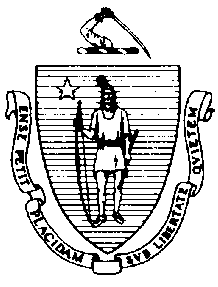 The Executive Office of Health and Human ServicesDepartment of Public HealthBureau of Environmental HealthCommunity Sanitation Program5 Randolph Street, Canton, MA 02021Phone: 781-828-7700 Fax: 781-828-7703April 25, 2017Thomas M. Hodgson, SheriffBristol County Sheriff’s Office   and House of CorrectionRe: Facility Inspection – Bristol County Modular Building, North DartmouthDear Sheriff Hodgson:In accordance with M.G.L. c. 111, §§ 5, 20, and 21, as well as Massachusetts Department of Public Health (Department) Regulations 105 CMR 451.000: Minimum Health and Sanitation Standards and Inspection Procedures for Correctional Facilities; 105 CMR 480.000: Storage and Disposal of Infectious or Physically Dangerous Medical or Biological Waste (State Sanitary Code, Chapter VIII); 105 CMR 590.000: Minimum Sanitation Standards for Food Establishments (State Sanitary Code Chapter X); the 1999 Food Code; 105 CMR 520.000 Labeling; and 105 CMR 205.000 Minimum Standards Governing Medical Records and the Conduct of Physical Examinations in Correctional Facilities; I conducted an inspection of the Bristol County Modular Building on March 31, 2017 accompanied by Michael Moreira, Fire and Safety Officer. Violations noted during the inspection are listed below including 9 repeat violations:HEALTH AND SAFETY VIOLATIONS(* indicates conditions documented on previous inspection reports)Modular BuildingModular KitchenFC 6-201.16(A)*	Design, Construction, and Installation; Cleanability: Walls not easily cleanable, paint peeling in several areas1 WestStaff Bathroom	No Violations NotedClassroom	No Violations NotedMain Area	No Violations NotedLaundry	No Violations NotedJanitor’s Closet	No Violations NotedBathroom 1 (right side)  105 CMR 451.123	Maintenance: Wall dirty in shower # 2, 4, and 5105 CMR 451.123	Maintenance: Wall paint peeling in shower # 2, 3, 4, and 5Bathroom 2 (left side)  105 CMR 451.123	Maintenance: Wall dirty in shower # 2 and 5105 CMR 451.123	Maintenance: Wall paint peeling in shower # 2Dorms 105 CMR 451.322*		Cell Size: Inadequate floor space in all dorms1 EastLaundry	No Violations NotedStorage	No Violations NotedStaff Bathroom105 CMR 451.123	Maintenance: Wall dirtyMain Area	No Violations NotedJanitor’s Closet	No Violations NotedBathroom 1 (right side) 105 CMR 451.123	Maintenance: Shower generally dirty in shower # 3, 4, and 5Bathroom 2 (left side) 105 CMR 451.123	Maintenance: Shower generally dirty in shower # 3Dorms105 CMR 451.322*	Cell Size: Inadequate floor space in all dorms2 West Staff Bathroom	No Violations NotedClassroom	No Violations NotedStorage	No Violations NotedMain Area	No Violations NotedJanitor’s Closet105 CMR 451.353	Interior Maintenance: Ceiling paint peelingBathroom 1 (right side) 105 CMR 451.130	Plumbing: Plumbing not maintained in good repair, toilet # 5 out-of-order105 CMR 451.123	Maintenance: Wall dirty in shower # 2Bathroom 2 (left side) 105 CMR 451.123	Maintenance: Floor dirty around toilets105 CMR 451.123	Maintenance: Floor drain clogged in shower # 1105 CMR 451.123	Maintenance: Wall paint peeling in shower # 2 and 3Dorms105 CMR 451.322*	Cell Size: Inadequate floor space in all dorms2 EastLaw Library105 CMR 451.353*	Interior Maintenance: Floor damagedStaff Bathroom	No Violations NotedClassroom	No Violations NotedStorage105 CMR 451.353	Interior Maintenance: Mold on ventilation ductingMain Area105 CMR 451.353*	Interior Maintenance: Wall paint peelingJanitor’s Closet105 CMR 451.353*	Interior Maintenance: Ceiling paint peelingBathroom 1 (right side) 105 CMR 451.123*	Maintenance: Floor dirty around toiletsBathroom 2 (left side) 105 CMR 451.123	Maintenance: Wall vent dusty105 CMR 451.123	Maintenance: Wall dirty in shower # 3, 4, and 5105 CMR 451.123	Maintenance: Mold on ceiling in shower # 5Dorms105 CMR 451.322*	Cell Size: Inadequate floor space in all dormsTraining AreaStorage Closet	No Violations NotedInmate Bathroom	No Violations NotedStaff Bathroom105 CMR 451.123	Maintenance: Ceiling vent dustyBreak Area	No Violations NotedMods Intake AreaBathroom # 1	No Violations NotedBathroom # 2	No Violations NotedJanitor’s Closet105 CMR 451.130	Plumbing: Plumbing not maintained in good repair, slop sink leakingObservations and Recommendations The inmate population was 335 at the time of inspection.At the time of inspection:The Department found many toilet and shower stalls without any identification system. The Department recommended implementing a simple numbering system to all toilet and shower stalls to allow the Department and correctional staff to better recognize where issues exist; andAn inmate inquired about receiving access to the area behind the large wall air vent inside his dorm in order to clean dust and dirt. The Department recommended that the facility’s maintenance department assist the cleaners access the requested area to clean regularly in all dorms within each unit.This facility does not comply with the Department’s Regulations cited above. In accordance with 105 CMR 451.404, please submit a plan of correction within 10 working days of receipt of this notice, indicating the specific corrective steps to be taken, a timetable for such steps, and the date by which correction will be achieved. The plan should be signed by the Superintendent or Administrator and submitted to my attention, at the address listed above.To review the specific regulatory requirements please visit our website at www.mass.gov/dph/dcs and click on "Correctional Facilities" (available in both PDF and RTF formats).To review the Food Establishment regulations please visit the Food Protection website at www.mass.gov/dph/fpp and click on “Food Protection Regulations”. Then under “Retail” click “105 CMR 590.000 - State Sanitary Code 
Chapter X – Minimum Sanitation Standards for Food Establishments” and “1999 Food Code”.To review the Labeling regulations please visit the Food Protection website at www.mass.gov/dph/fpp and click on  “Food Protection Regulations”. Then under “General Food Regulations” click “105 CMR 520.000: Labeling.”This inspection report is signed and certified under the pains and penalties of perjury.Sincerely,Nicholas GaleEnvironmental Health Inspector, CSP, BEHcc:	Jan Sullivan, Acting Director, BEH	Steven Hughes, Director, CSP, BEHTimothy Miley, Director of Government AffairsMarylou Sudders, Secretary, Executive Office of Health and Human Services	Thomas Turco, Commissioner, DOCSteven Sousa, Superintendent	Andrew Mitzan, Lieutenant, EHSOChristopher Michaud, RS, Health Director, Dartmouth Board of Health	Clerk, Massachusetts House of Representatives	Clerk, Massachusetts Senate	Daniel Bennett, Secretary, EOPSSJennifer Gaffney, Director, Policy Development and Compliance UnitCHARLES D. BAKERGovernorKARYN E. POLITOLieutenant Governor  